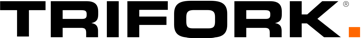 Copenhagen, [insert date]ConsentConsent to use photos and video materialThis consent concerns Trifork Holding AG's (and any company consolidated into Trifork Holding AG (the "Trifork Group")) processing of images and video material where I appear.I hereby give my consent to Trifork Group using images and videos where I appear, e.g., video recordings or photos of work situations (the "Material"). The Material will be used for the Trifork Group’s marketing operations e.g., on Trifork Group's websites, in print and/or digital media platforms (including social media).Withdrawal of consent I may withdraw my consent at any time, without such withdrawal having any employment law consequences. Withdrawal of consent may be communicated by sending an e-mail to marketing@trifork.com.I am aware that search engines may index images and videos from websites. Consequently, although the Trifork Group removes the Material from its websites and social media profiles immediately upon request, the Material can in some cases be retrieved through search engines.Date: [insert date]______________________________ 
Signature of employee giving consent:Consent Collect by: [insert name of BUL etc.]